МУНИЦИПАЛЬНОЕ БЮДЖЕТНОЕ УЧРЕЖДЕНИЕ ДОПОЛНИТЕЛЬНОГО ОБРАЗОВАНИЯ «БАЙКАЛОВСКАЯ СПОРТИВНАЯ ШКОЛА»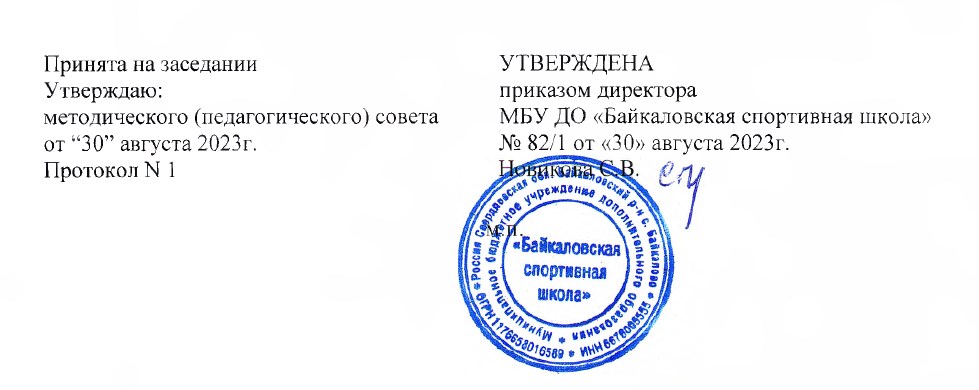 ДОПОЛНИТЕЛЬНАЯ ОБЩЕОБРАЗОВАТЕЛЬНАЯ ОБЩЕРАЗВИВАЮЩАЯ ПРОГРАММА «ЛЫЖНЫЕ ГОНКИ»с.Байкалово2023 1. Пояснительная запискаНормативно-правовое обеспечение программы: Федеральный закон Российской Федерации от 29 декабря 2012 г. № 273-ФЗ «Об образовании в Российской Федерации» (Далее - ФЗ № 273).Концепция развития дополнительного образования детей (утверждена распоряжением Правительства Российской Федерации от 04.09.2014г. № 1726- р).Приказ Министерства просвещения РФ от 9 ноября 2018 г. N 196 «Об утверждении Порядка организации и осуществления образовательной деятельности по дополнительным общеобразовательным программам».Постановление Главного государственного санитарного врача Российской Федерации от 4 июля 2014 г. № 41 «Об утверждении Сан ПиН 2.4.4.3172-14 «Санитарно-эпидемиологические требования к устройству, содержанию и организации режима работы образовательных организаций дополнительного образования детей».Постановление Правительства Свердловской области от 06.08.2019г.  №503 ПП "О системе персонифицированного финансирования дополнительного образования детей  на территории Свердловской области".Приказ Министерства образования и молодежной политики Свердловской области от 30.03. 2018    №162-Д    "Об утверждении Концепции Развития образования на территории Свердловской области на период до 2035года».Приказ Министерства Образования и молодежной политики Свердловской области  от 26.06.2019   № 70-Д  "Об утверждении методических рекомендаций "Правила персонифицированного финансирования дополнительного образования детей В Свердловской области" .Направленность дополнительной общеобразовательной общеразвивающей программы - физкультурно-спортивная. Актуальность программы обусловлена положительным оздоровительным эффектом, компенсацией недостаточной двигательной активности современных детей и подростков, формированием и совершенствованием двигательных умений и навыков наряду с оптимизацией развития физических качеств, совершенствованием функциональных возможностей организма и повышением работоспособности. Лыжные гонки – это циклический вид спорта, который входит в программу олимпийских игр с 1924 года. В Свердловской области, где зима продолжительная и снежная, занятия лыжными гонками – один из самых доступных и массовых видов физической культуры и спорта. Передвижение на лыжах в условиях равнинной и пересеченной местности с преодолением подъемов и спусков различной крутизны вовлекает в работу большие группы мышц и оказывает положительное воздействие на развитие и укрепление функциональных систем организма и в первую очередь на сердечно-сосудистую, дыхательную и нервную. Физическая нагрузка при занятиях на лыжах очень легко дозируется как по объему, так и по интенсивности. Это позволяет рекомендовать лыжи как средство физического воспитания для людей любого возраста, пола, состояния здоровья и уровня физической подготовленности. Программа направлена на:удовлетворение индивидуальных потребностей в занятиях физической культурой и спортом; формирование культуры здорового и безопасного образа жизни, укрепление здоровья; выявление, развитие и поддержку талантливых детей, проявивших выдающиеся способности; профессиональную ориентацию;социализацию и адаптацию к жизни в обществе;формирование общей культуры;профилактику асоциального поведения.Адресат программы. Дополнительная общеразвивающая программа «Лыжные гонки» разработана для спортивно-оздоровительного этапа подготовки для детей в возрасте от 8 до 14 лет. Срок её реализации – 1 год.	На спортивно-оздоровительном этапе подготовки осуществляется физкультурно-оздоровительная работа, направленная на всестороннюю физическую подготовку и освоение обучающимися выбранного вида спорта.Спортивно-оздоровительная группа комплектуется из всех желающих заниматься этим видом спорта учащихся, имеющих разрешение врача и на основании заявления родителей.		Минимальная наполняемость учебной группы на спортивно - оздоровительном этапе подготовки – до 20 человек. Комплектуются разновозрастные группы.		Объём и сроки реализации программы: программа рассчитана на 1 год обучения (9 месяцев), её объём – 216 часов (6 часов в неделю).  В течение учебного года обучающиеся могут быть переведены на более высокий уровень сложности освоения программы. Обучение по данной программе может проходить в дистанционном режиме с применением электронных образовательных технологий.2. Цель программыЦелью программы является обеспечение разностороннего физического развития и укрепление здоровья обучающихся посредством занятий лыжными гонками. 3. Задачи программыОбучающие задачи: формирование представлений о виде спорта – лыжные гонки, их возникновении, развитии и правилах соревнований;формирование знаний о закаливающих процедурах и укреплении здоровья;формирование начальных сведений о самоконтроле;овладение воспитанниками спортивной техникой и тактикой лыжных гонок;приобретение практических навыков и теоретических знаний в области лыжных гонок, а также соблюдение общей и частной гигиены и осуществление самоконтроля.Развивающие задачи:развитие всесторонней физической подготовки с преимущественным развитием быстроты, ловкости и координации движений;развитие волевых качеств - смелости, решительности, самообладания;развитие лидерских качеств, инициативы и социальной активности;развитие морально-волевых качеств.Воспитательные задачи:воспитание у юных спортсменов чувства ответственности за свои действия перед коллективом;воспитание взаимопомощи и трудолюбия;воспитание коммуникативных качеств;воспитание элементарных навыков судейства;воспитание умения заниматься самостоятельно.Режим занятий: продолжительность занятий 2-3ч по 45 минут в течении учебного года –. Расписание занятий составляется и утверждается приказом директора МБУ ДО «Байкаловская ДЮСШ». 4. Содержание программы4.1. Учебно-тематический планС учетом изложенных выше задач представлен примерный учебный план с расчетом на 36 недель занятий непосредственно в условиях учреждения.Учебный план тренировочных занятийдля спортивно-оздоровительной группы по лыжным гонкамТематическое планирование4.2. Содержание учебного планаТема 1. Теоретическая подготовка. Цель теоретической подготовки – обогатить юных лыжников знаниями основ техники передвижения на лыжах, тренировки и тактики лыжных гонок, побудить будущих лыжников к самоанализу и обеспечить применение приобретенных знаний на практике.Теория. 1. Вводное занятие. Краткие исторические сведения о возникновении лыж и лыжного спорта. Лыжный спорт в России и миреПорядок и содержание работы секции. Значение лыж в жизни человека. Эволюция лыж и снаряжения лыжника. Популярность лыжных гонок в России. Крупнейшие всероссийские и международные соревнования. Соревнования юных лыжников. 2. Правила поведения и техники безопасности на занятиях. Лыжный инвентарь, мази, одежда и обувьПоведение на улице во время движения к месту занятия и на тренировочном занятии. Правила обращения с лыжами и лыжными палками на занятии. Транспортировка лыжного инвентаря. Правила ухода за лыжами и их хранение. Индивидуальный выбор лыжного снаряжения. Значение лыжных мазей. Подготовка инвентаря к тренировкам и соревнованиям. Особенности одежды лыжника при различных погодных условиях. Тема 2. Общая физическая подготовкаТеория. Понятие ОФП. Функции ОФП. Правила выполнения упражнений.Практика. Строевые упражнения. Команды для управления строем. Понятие о строе, шеренге, колонне, флангах, интервале, дистанции, направляющем, замыкающем, о предварительной и исполнительной командах. Повороты на месте, размыкание уступами. Перестроение из одной шеренги в две, из колонны по одному в колонну по два. Перемена направления движения строя. Обозначения шага на месте. Переход с шага на бег и с бега на шаг. Изменение скорости движения. Повороты в движении.Общеразвивающие упражнения: ходьба, бег по стадиону и пересеченной местности, езда на велосипеде и т. д. Общеразвивающие упражнения без предметов. Упражнения для рук и плечевого пояса. Сгибания и разгибания, вращения, отведения и приведения, рывки. Упражнения выполняются на месте и в движении. Упражнения для мышц шеи: наклоны, вращения и повороты головы в различных направлениях. Упражнения для туловища. Упражнения на формирование правильной осанки. В различных положениях - наклоны, повороты, вращения туловища. В положении лежа – поднимание и опускание ног, круговые движения одной и обеими ногами, поднимание и опускание туловища. Упражнение для ног: различные маховые движения ногами, приседание на обеих и на одной ноге, выпады, выпады с дополнительными пружинящими движениями. Упражнения с сопротивлением. Упражнения в парах – повороты и наклоны туловища, сгибание и разгибание рук, приседания.Комплексы общеразвивающих упражнений, направленные на развитие гибкости, координационных способностей, силовой выносливости, на развитие ловкости, быстроты, выносливости. Эстафеты и прыжковые упражнения, направленные на развитие скоростно-силовых способностей и быстроты. Циклические упражнения, направленные на развитие выносливости. Тема 3. Специальная физическая подготовкаТеория. Понятие СФП. Функции СФП. Правила выполнения упражнений.Практика. Упражнения для развития быстроты. Передвижение на лыжах по равнинной и пересеченной местности, имитационные упражнения. Упражнения для развития стартовой скорости. По сигналу (преимущественно зрительному) рывки на 5-10 метров из различных исходных положений: стоя лицом, боком и спиной к стартовой линии, из приседа, широкого выпада, седа, лежа, медленного бега, подпрыгивания или бега на месте. Эстафеты с элементами старта. Упражнения для развития скоростно-силовых качеств.  Комплексы специальных упражнений на лыжах и лыжероллерах для развития силовой выносливости мышц ног и плечевого пояса. Приседания с отягощением (гантели, набивные мячи, диск от штанги) с последующим быстрым выпрямлением. Подскоки и прыжки после приседа без отягощения и с отягощением. Прыжки на одной или двух ногах с продвижением с преодолением препятствий, То же с отягощением, Прыжки по ступенькам с максимальной скоростью. Прыжки в глубину. Спрыгивание с высоты (40-80 см) с последующим прыжком вверх или рывком на 7-10 метров. Беговые и прыжковые упражнения, выполняемые в гору, по песку, опилкам; эстафеты с элементами бега, прыжков, переносом тяжестей.Упражнения для развития специальной выносливости. Кроссовая подготовка, ходьба, преимущественно направленные на увеличение аэробной производительности организма. Повторное выполнение беговых и прыжковых упражнений. Кроссы с переменной скоростью. Многократно повторяемые специальные технико-тактические упражнения. Циклические упражнения, направленные на развитие выносливости.Упражнения для развития ловкости. Прыжки с разбега толчком одной и двумя ногами. Кувырки вперед и назад, в сторону через правое и левое плечо. Подвижные игры типа «живая мишень», «салки мячом», «ловля парами» и другие.Передвижение на лыжах по равнинной и пересеченной местности, имитационные упражнения, кроссовая подготовка, ходьба, преимущественно направленные на увеличение аэробной производительности организма и развитие волевых качеств, специфических для лыжника-гонщика. Комплексы специальных упражнений на лыжах и лыжероллерах для развития силовой выносливости мышц ног и плечевого пояса.Тема 4. Технико-тактическая подготовкаТеория. Краткая характеристика техники лыжных ходов. Значение правильной техники для достижения высоких спортивных результатов. Основные классические способы передвижения на равнине, пологих и крутых подъемах, спусках. Стойка лыжника, скользящий шаг, повороты, отталкивание ногами, руками при передвижении попеременным двухшажным и одновременными ходами. Типичные ошибки при освоении общей схемы попеременного двухшажного и одновременных лыжных ходов.Отличительные особенности конькового и классического способов передвижения на лыжах. Практика. Обучение общей схеме передвижений классическими лыжными ходами. Обучение специальным подготовительным упражнениям, направленным на овладение рациональной техникой скользящего шага, на развитие равновесия при одноопорном скольжении, на согласованную работу рук и ног при передвижении попеременным двухшажным ходом. Совершенствование основных элементов техники классических лыжных ходов в облегченных условиях. Обучение техники спуска со склонов в высокой, средней и низкой стойках. Обучение преодолению подъемов «елочкой», «полуелочкой», ступающим, скользящим, беговым шагом. Обучение торможению «плугом», «упором», «поворотом», соскальзыванием, падением. Знакомство с основными элементами полуконькового и конькового хода. Тема 5. Другие виды спортаТеория. Понятие о видах спорта (лёгкая атлетика, гимнастика, футбол, русская лапта, велоспорт) и подвижных играх.Практика.Легкая атлетика: упражнения в бегеБег: 20, 30, 60м, повторный бег (в зависимости от возраста) – два-три отрезка по 20-30м, по 40 м, три отрезка по 50-60 м. Бег с низкого старта 60 м, 100м. Эстафетный бег с этапами до 40м, до 50-60м. Бег с горизонтальными и вертикальными препятствиями (учебные барьеры, набивные мячи, условные окопы, количество препятствий от 4 до 10).Бег или кросс 500-1000м.Наибольший эффект дает интервальная тренировка в беге на отрезках, направленная на развитие общей выносливости.Кроссовый бег в большом объеме с учетом времени пробежки.Гимнастические упражнения: подразделяются на три группы: первая – для мышц рук и плечевого пояса, вторая – для мышц туловища и шеи; третья – для мышц ног и таза.Упражнения выполняются без предметов и с предметами (набивные мячи, гантели, резиновые амортизаторы, скакалки); на гимнастических снарядах (гимнастическая стенка и скамейка, перекладина). Спортивные игры: обучение основных приемов техники игры в нападении, защите. Ознакомление с правилами игры и тактикой — русская лапта, мини-футбол. Участие во внутришкольных и муниципальных соревнованиях.Упражнения для овладения навыками быстрых ответных действий. По сигналу (преимущественно зрительному) бег на 5,10, 15 м из исходных положений лицом, боком и спиной к стартовой линии, сидя, лежа лицом вверх и вниз в различных положениях по отношению к стартовой линии; то же, но перемещение приставными шагами.Велосипедный спорт: езда на велосипеде по пересеченной местности, езда на велосипеде на тренировочные занятия на местности и возвращение обратно, прогулки, походы на велосипедах.5. Планируемые результаты освоения программыНа конец учебного года основными показателями выполнения требований программы на спортивно-оздоровительном этапе являются:стабильность состава обучающихся, посещаемость ими тренировочных занятий;стабильное развитие общей физической подготовки обучающихся;уровень освоения основ техники лыжных гонок;уровень освоения основ знаний в области гигиены и первой медицинской помощи, а также овладения теоретическими основами физической культуры и навыков самоконтроля.Тренер-преподаватель должен регулярно следить за успеваемостью своих обучающихся в БДЮСШ, поддерживать контакт с родителями.Ожидаемые результаты обучения:Метапредметные результаты освоения дополнительной общеразвивающей программы:1. Умение самостоятельно определять цели своего обучения, ставить и формулировать для себя новые задачи в учебе и познавательной деятельности, развивать мотивы и интересы своей познавательной деятельности;2.Умение самостоятельно планировать пути достижения целей, в том числе альтернативные, осознанно выбирать наиболее эффективные способы решения учебных и познавательных задач;3.Умение соотносить свои действия с планируемыми результатами, осуществлять контроль своей деятельности в процессе достижения результата, определять способы действий в рамках предложенных условий и требований, корректировать свои действия в соответствии с изменяющейся ситуацией;4.Умение оценивать правильность выполнения учебной задачи, собственные возможности ее решения;5.Владение основами самоконтроля, самооценки, принятия решений и осуществления осознанного выбора в учебной и познавательной деятельности;6.Умение организовывать учебное сотрудничество и совместную деятельность с тренером-преподавателем и сверстниками; работать индивидуально и в группе: находить общее решение и разрешать конфликты на основе согласования позиций и учета интересов; формулировать, аргументировать и отстаивать свое мнение;7.Умение осознанно использовать речевые средства в соответствии с задачей коммуникации для выражения своих чувств, мыслей и потребностей, планирования и регуляции своей деятельности; владение устной речью.Личностные результаты освоения дополнительной общеразвивающей программы:1. Адаптация ребенка к условиям детско-взрослой общности;2. Удовлетворенность ребенком своей деятельностью в объединении дополнительного образования, самореализация;3.Повышение творческой активности ребенка, проявление инициативы и любознательности;4. Формирование ценностных ориентаций;5. Формирование мотивов к конструктивному взаимодействию и сотрудничеству со сверстниками и педагогами;6. Навыки в изложении своих мыслей, взглядов;7. Навыки конструктивного взаимодействия в конфликтных ситуациях, толерантное отношение;8. Развитие жизненных, социальных компетенций, таких как: автономность (способность делать выбор и контролировать личную и общественную жизнь); ответственность (способность принимать ответственность за свои действия и их последействия); мировоззрение (следование социально значимым ценностям); социальный интерес (способность интересоваться другими и принимать участие в их жизни; готовность к сотрудничеству и помощи даже при неблагоприятных и затруднительных обстоятельствах; склонность человека давать другим больше, чем требовать); патриотизм и гражданская позиция (проявление гражданско-патриотических чувств); культура целеполагания (умение ставить цели и их достигать, не ущемляя прав и свобод окружающих людей); умение "презентовать" себя.6. Условия реализации программы6.1. Материально-техническое оснащение:1.Спортивный комплекс – 1шт.2.Шведская стенка – 1шт.3.Канат подвесной – 1шт.4.Обруч гимнастический– 21шт.5.Гимнастические скамейки – 2шт.6.Скакалки – 20шт.7.Координационная лестница – 1шт.8.Мешочки для метания – 15шт.9.Палки гимнастические -25шт.10.Набор разметочных фишек – 1шт.11. Мяч футбольный – 10шт.6.2. Кадровое обеспечениеВ реализации программы учувствует тренер-преподаватель Пелевина Ольга ИвановнаОбразование: Среднее-специальное Стаж работы: 32 года7. Формы аттестации / контроль и оценочные материалыДля оценки уровня освоения дополнительной общеразвивающей программы проводится итоговая аттестация обучающихся в форме сдачи контрольных нормативов по общей и специальной физической подготовке. В начале года проводится входное тестирование. Приём контрольных нормативов проводится в мае тренером-преподавателем. В течение учебного года приём контрольных нормативов проводится для перевода на более высокий уровень подготовки.С целью проверки использования в соревновательных условиях изученных технических приёмов и тактических действий организуется участие обучающихся в соревнованиях различного уровня согласно плана спортивно-массовых мероприятий.По окончании цикла подготовки обучающиеся должны выполнить нормативные требования физической подготовленности, а также принять участие в соревнованиях.Участие в соревнованиях:Внутришкольные соревнования по лыжным гонкам.Муниципальные соревнования по лыжным гонкам.Региональные соревнования по лыжным гонкам.Контрольные нормативы (на конец учебного года)8 лет9 – 10лет11 – 12 лет8. Список литературы8.1. Список использованных источников для педагоговБутин И. М. Лыжный спорт: Учеб. пособие для студ. высш. пед. учеб. заведений.- М.: Издательский центр «Академия», 2000. С.233-239Лыжный спорт. Учебник для техникумов физической культуры / Под ред. Е. И. Кудрявцева и др. – Изд. 2-е, перераб, и доп. – М.: - Физкультура и спорт, 1983. С. 41-44Холодов Ж.. К., Кузнецов В. С. Теория и методика физического воспитания и  спорта.-4-е изд., стереотипное- М.: Академия, 2006. С. 233-239http HYPERLINK "http://sportom.ru/content/view/32/20/22":// HYPERLINK "http://sportom.ru/content/view/32/20/22"sportom HYPERLINK "http://sportom.ru/content/view/32/20/22". HYPERLINK "http://sportom.ru/content/view/32/20/22"ru HYPERLINK "http://sportom.ru/content/view/32/20/22"/ HYPERLINK "http://sportom.ru/content/view/32/20/22"content HYPERLINK "http://sportom.ru/content/view/32/20/22"/ HYPERLINK "http://sportom.ru/content/view/32/20/22"view HYPERLINK "http://sportom.ru/content/view/32/20/22"/32/20/22http:// HYPERLINK "http://zatumanom.ru/articles/etapi.php"zatumanom HYPERLINK "http://zatumanom.ru/articles/etapi.php". HYPERLINK "http://zatumanom.ru/articles/etapi.php"ru HYPERLINK "http://zatumanom.ru/articles/etapi.php"/ HYPERLINK "http://zatumanom.ru/articles/etapi.php"articles HYPERLINK "http://zatumanom.ru/articles/etapi.php"/ HYPERLINK "http://zatumanom.ru/articles/etapi.php"etapi HYPERLINK "http://zatumanom.ru/articles/etapi.php". HYPERLINK "http://zatumanom.ru/articles/etapi.php"php.http:// www.zarsport.ru/node271  8.2. Рекомендуемая литература для учащихся и родителейДонской Д.Д. Специальные упражнения лыжника-гонщика. 2-е изд., доп. – М.: ФиС, 1958.Донской Д.Д., Гросс Х.Х. Техника лыжника-гонщика. М.: ФиС, 1971.Зациорский В.М. Физические качества спортсмена. – М.: ФиС, 1970.Копс К.К. Упражнения и игры лыжника. – М.: ФиС, 1969.Поварницин А.П. Волевая подготовка лыжника-гонщика. – М.: ФиС, 1976Раменская Т.И. Юный лыжник: Учебно-популярная книга о многолетней тренировке лыжников-гонщиков. – М.: СпортАкадемПресс, 2004.Филин В.П., Фомин Н.А. Основы юношеского спорта. – М.: ФиС, 1980.Журналы «Лыжный спорт», «Юный лыжник», «Лыжные гонки»8.3. Методические материалыУчебно-методическая литература: 1. Бутин И.М. Лыжный спорт: Учеб. пособие для студ. высш. пед. учеб. заведений. - М.: Издательский центр «Академия», 2000. - 368 с. 2. Лыжные гонки: Примерная программа для системы дополнительного образования детей: детско-юношеских спортивных школ, специализированных детско-57 юношеских школ олимпийского резерва/П.В. Квашук и др. – М.: Советский спорт, 2005 – 72 с. 6.3. Перечень интернет-ресурсов, необходимых для использования в образовательном процессе: 1. Единое окно доступа к образовательным ресурсам - http://window.edu.ru/ 2. Журнал «Лыжный спорт» - http://www.skisport.ru/ 3. Коллекция цифровых образовательных ресурсов - http://school-collection.edu.ru/ 4) Выбор коньковых лыж. - https://www.youtube.com/watch?v=kHA0ebyRohg 5) Выбор первых лыжероллеров. - https://www.youtube.com/watch?v=Q8jGxm-nc3A 6)Двухшажный равнинный коньковый ход. - https://www.youtube.com/watch?v=8sc4QXA-OXQ 7) Мастер класс по лыжероллерам от «На лыжи!» - https://www.youtube.com/watch?v=rY6BHEtViAA№Название раздела, темыКоличество часовКоличество часовКоличество часовФормы аттестации/контроля№Название раздела, темыВсегоТеорияПрактикаФормы аттестации/контроля1.Теоретическая подготовка660Зачёт2.Общая физическая подготовка80674Зачёт3.Специальная физическая подготовка65560Зачёт4.Технико-тактическая подготовка35629Зачёт5.Другие виды спорта20317Зачёт6.Участие в соревнованиях505Зачёт7.Контрольные нормативы505Сдача контрольных нормативовВсего часов:21626190№Тема занятияКоличество часовДата планируемая Дата фактическаяВводный инструктаж. Кроссовый бег, ходьба.21.09Кроссовый бег. Силовые упражнения на гимнастической лесенке и перекладине.24.09Кроссовый бег.  Силовые упражнения на скамейке и перекладине.26.09Имитация попеременного двушажного хода. 28.09Лыжероллеры (классическим стилем). 211.09Кроссовый бег. Бег 60 м.213.09Лыжероллеры (классическим стилем).215.09Повторный бег 60м. Имитация попеременного двухшажного хода. Кроссовый бег 1000м.218.09Кроссовый бег. Скоростная тренировка.220.09Кроссовый бег. Соревновательная тренировка.222.09Кроссовый бег. Упражнения на растягивание. 225.09Имитация попеременного двухшажного хода. Спортивные игры (снайпер)227.09Характеристика современного лыжного инвентаря обуви и одежды лыжника – гонщика. Кроссовый бег. 229.09Лыжероллеры (классическим стилем). Попеременный двушажный ход22.11Кроссовый бег. Прыжковые упражнения.24.10Кросс-поход. Спортивные игры 26.10Равномерный бег до 10 мин., иметационные упр., силовые упр.29.10Контрольная тренировка (1000 м.)211.10Равномерный бег до 40 мин., прыжки в длину.213.10Бег с имитацией. Имитация попеременного двухшажного хода.216.10Кроссовый бег 1000м. Силовые упражнения на гимнастической лесенке и перекладине218.10Имитация попеременного двухшажного хода. Кроссовый бег 1000м220.10Игровые эстафеты (30 – 40м), силовые упражнения на перекладине, имитация работы рук одновременно, кросс 1000м.223.10Спортивные игры (ручной мяч)225.10Равномерный бег до 40 мин., прыжки в длину227.10Равномерный бег до 10 мин., акробатика, упражнения на перекладине.230.10Упражнения на растягивание, разогрев мышц. Кросс 1000м.21.11Тестирование. ОФП23.11Разминка, занятие с мячами, скакалкой, держание равновесия.26.11Разминка, прыжковые упражнения.28.11Спортивные игры (ручной мяч)210.11Контрольная (кросс 1000м.)213.11Спортивные игры (футбол)215.11Равномерный бег до 10 мин, пресс, отжимания, прыжки с места в длину двумя ногами, одной ногой, держание равновесия, работа с эспандером.217.11Попеременный двухшажный ход (с палками, без палок). Прохождение отрезков на скорость (200 х 5-8). 220.11Нанесение мазей держания. Определение колодки. Попеременный двухшажный ход. Передвижение на лыжах от 1 до 2 км в равномерном темпе.222.11Попеременный двухшажный ход в горку + «ёлочка»224.11Нанесение мазей держания. Преодоление спусков, поворотов + свободное катание227.11Переход с хода на ход. Передвижение на лыжах от 1 до 3 км в переменном темпе.229.11Одновременные хода: двухшажный, одношажный. Преодоление спусков, поворотов21.12Нанесение мазей держания. Преодоление спусков, поворотов + свободное катание24.12Переход с хода на ход. Передвижение на лыжах от 1 до 3 км в переменном темпе.26.12Одновременные хода: двухшажный, одношажный 2 км.28.12Прохождение дистанции 1км в равномерном темпе (кл. ход). Упражнения на склоне в спусках и подъёмах.211.12Прохождение дистанции 3км. (кл. ход)213.12Прохождение дистанции 1км на время. Упражнения на склоне в спусках и подъёмах («ёлочка», скользящим и ступающим шагом)215.12Прохождение дистанции 2 км. Спуски (стойка; объёзд препятствий, маневрирование, повороты способом переступания)218.12Попеременный двухшажный ход 1 км. Спуски (маневрирование)220.12Обработка скользящей поверхности лыж, нанесение мазей держания. Свободное катание.222.12Упражнения (махи руками, ногами, наклоны туловища, выпады на правую, левую ногу). Прохождение дистанции 3км. Работа с эспандером.225.12Контрольная (1000м. разд. старт)227.12Попеременный двухшажный ход 1 км. Спуски (маневрирование)229.12Характеристика современного инвентаря, обуви и одежды лыжника – гонщика. Лыжные мази и их назначение, смазка лыж.21.01Выполнение контрольных упражнений: спуск с горы в основной стойке, поворот переступанием в движении.23.01Одновременный бесшажный ход. Прохождение отрезков на скорость (200 х 5-8)25.01Прохождение дистанции 3км. всеми способами в тихом темпе.28.01Изучение одновременного двухшажного конькового хода.210.01Одновременный двухшажный коньковый ход212.01Одновременный двухшажный коньковый ход 2 км.215.01Коньковый ход без палок 1 км. (держание равновесия). Одновременный двухшажный ход 1км.217.01Изучение одновременного двухшажного конькового хода.219.01Прохождение дистанции 3 км. (кл. ход)222.01Классический ход 3-6км. Упражнения с эспандером224.01Коньковый ход без палок (прокат, держание равновесия)226.01Изучение одновременного двухшажного конькового хода.229.01Одновременный двухшажный коньковый ход231.01Одновременный двухшажный коньковый ход 22.02Коньковый ход без палок 1 км. (держание равновесия). Одновременный двухшажный ход 1км.25.02Коньковый ход без палок 1 км. (держание равновесия, скольжение). Одновременный двухшажный ход 1км.27.02Прохождение дистанции 3 км. (кл. ход)29.02Одновременный бесшажный, двухшажный кл. ход 2 км., ускорения (100 х 3) одновременным бесшажным ходом.212.02Классический ход 3км. с палками + 3 км. без палок.214.02Классический ход 3км. с палками + 3 км. без палок.216.02Совершенствование кл. ход (одновременный, попеременный)219.02Прохождение дистанции 5 км. (кл. ход) Упражнения на мышцы пресса, отжимания, работа с эспандером.221.02Коньковый ход 3 км. + 2 км. без палок.223.02Коньковый ход 3 км. + эстафета.226.02Коньковый ход без палок 3 км., с палками 3 км.228.02Одновременный двухшажный коньковый ход21.03Коньковый ход 5 км. Совершенствование техники.24.03Коньковый ход без палок 3 км., с палками 3 км.26.03Коньковый ход 3 км. + 2 км. без палок.28.03Одновременный бесшажный, двухшажный кл. ход 2 км., ускорения (100 х 3) одновременным бесшажным ходом.211.03Классический ход 3км. с палками + 3 км. без палок.213.03Классический ход 3км. с палками + 3 км. без палок.215.03Коньковый ход 3 км. + скоростная 500 м.218.03Коньковый ход. Спуски, повороты.220.03Коньковый ход 3 км. + скоростная 500 м.222.03Прохождение дистанции 5 км. (кон. ход)225.03Свободное катание.227.03Коньковый ход 5 км. Масстарт (совершенствование)229.03Тестирование.21.04Прохождение дистанции 5 км. (кон. ход)23.04Бег 35 мин., упражнения на растягивание, разогрев мышц. ОРУ.25.04Бег 35 мин., упражнения на растягивание, разогрев мышц. ОРУ. Подвижные игры.28.04Бег 35 мин., упражнения на растягивание, разогрев мышц. ОРУ. Подвижные игры.210.04Бег 15 мин. Подвижные игры.212.04Бег 45 мин. упражнения на растягивание, разогрев мышц. ОРУ.215.04Бег 45 мин. Подвижные игры.217.04Легкоатлетический пробег, посвящённый Дню победы.219.04Беговая дорожка 10 мин., элептический тренажёр 10 мин., велосипед 10 мин., тренажёры, скакалка.222.04Подвижные игры.224.04Беговая дорожка 10 мин., элептический тренажёр 10 мин., велосипед 10 мин., тренажёры, скакалка.226.04Шаговая имитация попеременного двухшажного хода. Прыжковые упражнения.229.04Бег 35 мин., упражнения на растягивание, разогрев мышц. ОРУ. Подвижные игры.21.05Бег 35 мин., упражнения на растягивание, разогрев мышц. ОРУ. Подвижные игры.23.05Бег 35 мин., упражнения на растягивание, разогрев мышц. ОРУ. Подвижные игры.26.05Имитация попеременного двушажного хода.28.05Всего:Всего:216Будет знатьБудет уметьИстория возникновения лыжного спорта. Порядок и содержание работы секции. Правила поведения и техники безопасности на занятияхПравильно ухаживать за лыжами и бережно их хранить.  Соблюдать технику безопасности на улице во время движения к месту занятия и на тренировочном занятии.Основные физические качества лыжниковВыполнять упражнения, направленные для развития физических качеств: ходьба, бег, прыжки. Специальные подготовительные упражнения для развития физических качеств лыжников.Поочередное поднимать ноги с лыжами на месте, сгибая колени; повороты переступанием на месте вокруг пяток, имитация положения лыжника в фазе свободного скольжения, передвижение ступающим шагом без палок и с палками по прямой, передвижение в пологие подъемы ступающим шагом. Владеть приемами правильного падения при спуске и вставания после падения. Шаговая имитация, имитация без палок, с палками.Понятие о технике классического ходаОдновременный одношажный ход, попеременный двухшажный ход. Способы передвижения на равнине, пологих подъемах и спусках.Виды легкоатлетических упражнений. Подвижные игры. Выполняют бег: 20, 30, повторный бег (в зависимости от возраста) – два-три отрезка по 20-30м. Метания: малого мяча с места в цель. Прыжки: в длину с места, Упражнения для овладения навыками быстрых ответных действий, по сигналу(преимущественно зрительному) бег на 5,10, 15 м из исходных положений лицом, боком и спиной к стартовой линии, сидя, лежалицом вверх и вниз в различных положениях по отношению к стартовой линии.№Контрольные нормативыУровень подготовленностиДевочки / мальчикиУровень подготовленностиДевочки / мальчикиУровень подготовленностиДевочки / мальчикиУровень подготовленностиДевочки / мальчикиУровень подготовленностиДевочки / мальчикиУровень подготовленностиДевочки / мальчики№Контрольные нормативыУровень подготовленностиДевочки / мальчикиУровень подготовленностиДевочки / мальчикиУровень подготовленностиДевочки / мальчикиУровень подготовленностиДевочки / мальчикиУровень подготовленностиДевочки / мальчикиУровень подготовленностиДевочки / мальчики№Контрольные нормативывысокийвысокийсреднийсреднийнизкийнизкий1Бег 30 м (сек.)6,26,06,86,77,16,92.Прыжок в длину с места (см)1351401151201051103.Бег на лыжах 1 км (мин, с)8.308.009.309.0011.0010.154.Бег 1000 м (мин)6.005.207.056.407.357.105.Сгибание разгибание рук в упоре лёжа на полу(дев.)Подтягивания на перекладине (мал.)11/1746/1034/72№Контрольные нормативыУровень подготовленностиДевочки / мальчикиУровень подготовленностиДевочки / мальчикиУровень подготовленностиДевочки / мальчикиУровень подготовленностиДевочки / мальчикиУровень подготовленностиДевочки / мальчикиУровень подготовленностиДевочки / мальчики№Контрольные нормативыУровень подготовленностиДевочки / мальчикиУровень подготовленностиДевочки / мальчикиУровень подготовленностиДевочки / мальчикиУровень подготовленностиДевочки / мальчикиУровень подготовленностиДевочки / мальчикиУровень подготовленностиДевочки / мальчики№Контрольные нормативывысокийвысокийсреднийсреднийнизкийнизкий1Бег 30 м (сек.)5,65,46,26,06,46,22.Прыжок в длину с места (см.)1501601301401201303.Бег на лыжах 1 км7.306.458.207.4510.008.154.Бег 1000 м (мин.)5.104.506.205.506.306.105.Сгибание разгибание рук в упоре лёжа на полу(дев.)Подтягивания на перекладине (мал.)13/2257/1335/102№Контрольные нормативыУровень подготовленностиДевочки / мальчикиУровень подготовленностиДевочки / мальчикиУровень подготовленностиДевочки / мальчикиУровень подготовленностиДевочки / мальчикиУровень подготовленностиДевочки / мальчикиУровень подготовленностиДевочки / мальчики№Контрольные нормативыУровень подготовленностиДевочки / мальчикиУровень подготовленностиДевочки / мальчикиУровень подготовленностиДевочки / мальчикиУровень подготовленностиДевочки / мальчикиУровень подготовленностиДевочки / мальчикиУровень подготовленностиДевочки / мальчики№Контрольные нормативывысокийвысокийсреднийсреднийнизкийнизкий1Бег 30 м (сек.)5,35,15,85,56,05,72.Прыжок в длину с места (см.)1651801451601351503.Бег на лыжах 2 км (мин, с)13.3012.3014.4013.5015.0014.104.Бег 1500 м (мин.)7.146.508.298.058.558.205.Сгибание разгибание рук в упоре лёжа на полу(дев.)Подтягивания на перекладине (мал.)14/2879/1847/133